A clogged or partially restricted exhaust greatly affects engine performance.  Lack of power is a common symptom of a partially restricted exhaust system.  In severe cases, the engine may start/stall due to exhaust system restriction.  1.  Check service information for the specified maximum backpressure. ______________		__________________________________________________________________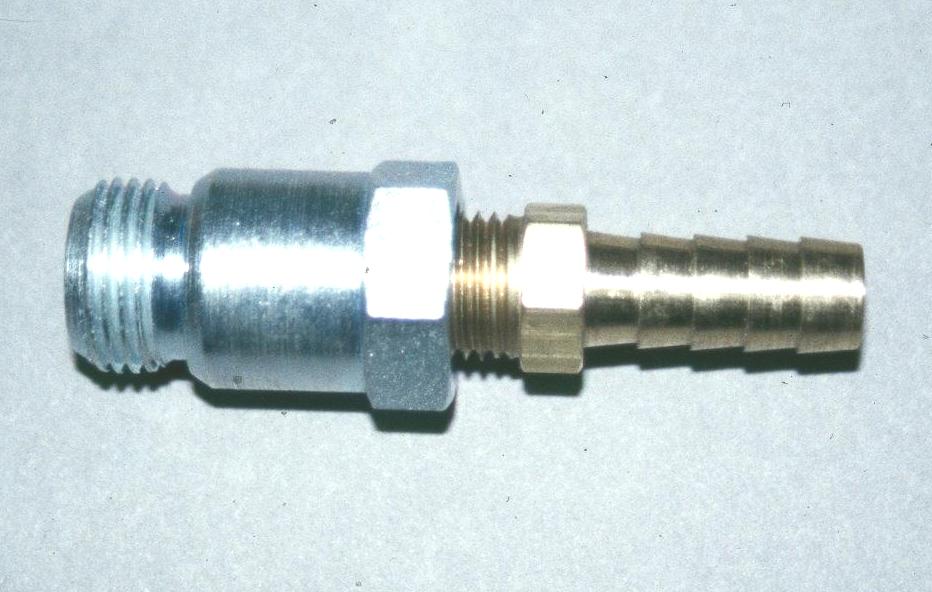   2.  Remove the oxygen sensor from the 	     exhaust manifold and install tool to 	     measure exhaust back pressure.NOTE:  This tool can be made from an 18 mm fitting and a vacuum hose nipple.   3.  Connect a vacuum/pressure gauge to the exhaust back pressure tool.  Start the engine 	     and run at idle and observe exhaust back pressure.		______ psi back pressure (maximum allowable back pressure at idle 		             is 1.25 psi.)			OK  	   NOT OK   4.  Operate the engine at a constant speed of 2500 RPM and observe the exhaust back 	     pressure. 		______ psi back pressure (Maximum allowable back pressure at 2500                                      RPM is 2.5 psi.)			OK  	   NOT OK    5.  Based on the results of the backpressure test, what is the needed action?		_________________________________________________________________ 